۲۷۹- ما را در اين امور مدخلی نه و تعلّقی نداريمحضرت عبدالبهاءاصلی فارسی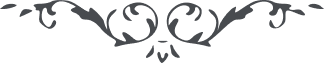 ۲۷۹- ما را در اين امور مدخلی نه و تعلّقی نداريم ما را در اين امور مدخلی نه و تعلّقی نداريم ما مشغول تضرّع و ابتهاليم و مألوف انجذاب بنفحات اللّه با جميع ملل و دول حتّی افراد خلق در نهايت محبّت و مهربانی و صلح و آشتی و صداقت و خير خواهی هستيم و در امور سياسی ابداً مداخله نداريم. ما را مقصد تربيت نفوس است و تحسين اخلاق و وحدت عالم انسانی و الفت بين شرق و غرب و دوستی و راستی و آشتی و حقّ پرستی باين مشغوليم و جانفشانيم و بنار محبّت اللّه چنان افروختيم که در انجمن عالم آهنگ ملکوت ابهی  بلند نموديم و خيمهٔ صلح عمومی افراختيم و از شرق و غرب الحمد للّه بظلّ اين خيمه می شتابند. عنقريب خواهيد ديد که آهنگ ملکوت ابهی  آفاق را بوجد و طرب آورده و هر ضوضاء و غوغائی خاموش گشته زيرا نداء حقّ روز بروز رو به بلندی و علوّ است و همه صداها يوماً فيوماً رو به ضعف و سکون. 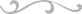 